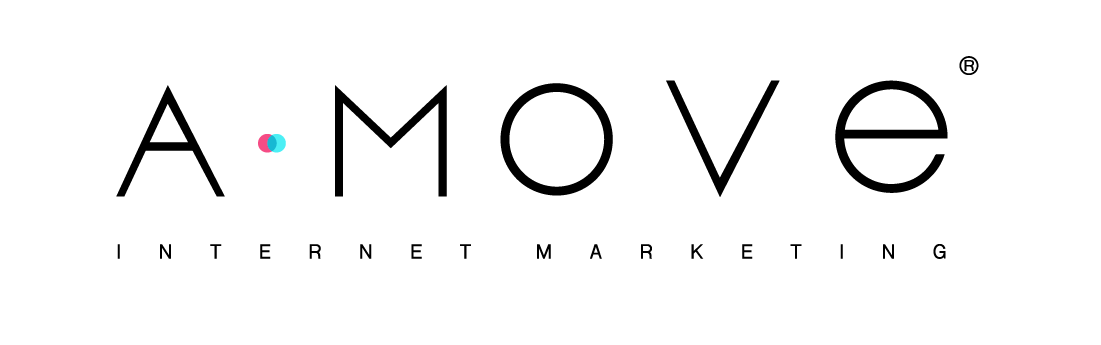 г. Москва                                                                           8-495-208-63-68            Бриф на разработку мобильного приложенияЗаполните бриф максимально подробно — это облегчит определение сроков и оценку работ.Адрес электронной почты ________________________________________Наименование компании________________________________________Контактное лицо (ФИО, должность) ________________________________________E-mail или телефон для связи ________________________________________Общая информацияУкажите платформы, для которых необходимо приложение:iOSAndroidWindows PhoneТипы мобильных устройств:Вид приложения:Функциональное приложениеПриложение-клиент к сервисуИграДругоеСпособ распространения: Платно БесплатноСпособ монетизации:Внутренняя реклама Встроенные покупки Не предусмотрен
Аккаунт распространения:Аккаунт студии Собственный аккаунтОбновление содержимого приложения:Имеется серверная часть Нужно создать серверную часть Вручную Функционал Уведомления:Push-уведомленияСМС Будет ли у пользователей «личный кабинет» в приложении?ДаНетБудет ли авторизация посредством соц.сетей?	Да	НетТематика приложения:____________________________________________ География распространения:____________________________________________Опишите, какие функции должно выполнять приложение:____________________________________________________________________________________________________________________________________Сроки и бюджетПланируемые сроки начала работ над проектом и его завершения:Дата начала ________________________________Дата окончания _____________________________Планируемый бюджет:До 1 млн. руб.1—2 млн. руб.3—5 млн. руб.Другое:___________________________________Аудитория (опишите пользователей приложения)__________________________________________Задачи (маркетинговые, имиджевые)__________________________________________Цели создания приложения:____________________________________________Укажите приложения в схожей тематике, которые считаете удачными и опишите, почему:____________________________________________________________________________________________________________________________________Укажите неудачные, на ваш взгляд, приложения в схожей тематике и опишите, почему:____________________________________________________________________________________________________________________________________Поддержка приложения Как часто планируются доработки и обновление приложения?Только необходимые обновления для поддержки новых устройств и версий платформДоработки по мере поступления фидбека от пользователей Не чаще раза в год Планируем опубликовать приложение и забыть о нем навсегдаПланируется ли продвижение после публикации?Да, расскажем о приложении на своем сайте Да, будет создан отдельный сайт для этого приложения Да, будем активно продвигать его позиции в п(м?)аркетах Нет Визуальный стиль Имеется ли стиль у продукта, который будет продвигаться с помощью приложения?ДаНет, его нужно будет разработатьНет, и его не нужно будет разрабатыватьОпишите дизайн приложения____________________________________________________________________________________________________________________________________ДОПОЛНИТЕЛЬНО	Укажите любые дополнительные данные, которые считаете нужными:____________________________________________________________________________________________________________________________________________________________________________________________________________________________________________________________________________________________________________________Спасибо, что заполнили Бриф.СмартфонПланшетВсе устройстваiOSAndroidWindows Phone